Пресс-релиз16 ноября 2017 годаФорма «СЗВ-СТАЖ» - новый ежегодный отчет в ПФР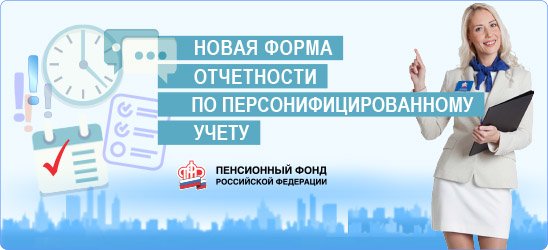 С 1 января 2017 года функции администрирования страховых взносов на обязательное пенсионное и обязательное медицинское страхование переданы от органов Пенсионного фонда России в налоговые органы, в связи, с чем контроль полноты исчисления и уплаты страховых взносов возложен на органы Федеральной налоговой службы. Однако органам ПФР по-прежнему необходима информация о стаже застрахованных лиц для определения права граждан на назначение пенсии. С этой целью пунктом 2 статьи 11 Федерального закона от 1.04.1996 №27-ФЗ «Об индивидуальном (персонифицированном) учете в системе обязательного пенсионного страхования» (далее - Закон №27-ФЗ) для работодателей введен новый ежегодный отчет в ПФР по форме «СЗВ-СТАЖ», который содержит сведения о страховом стаже застрахованных лиц. Этот отчет частично заменяет отмененную с 2017 года форму отчета РСВ-1, в которой указывались, в том числе и сведения о стаже работников. Срок представления работодателями сведений по форме «СЗВ-СТАЖ» - не позднее 1 марта года, следующего за отчетным годом. Впервые отчетность за 2017 год страхователям необходимо сдать не позднее 1 марта 2018 года. Раньше установленного срока сведения по форме «СЗВ-СТАЖ» работодатели обязаны представить в органы ПФР в следующих ситуациях:- при обращении к страхователю работника - застрахованного лица, с заявлением о назначении страховой или страховой и накопительной пенсии - в течение трех календарных дней со дня обращения застрахованного лица к страхователю (пункт 2 статьи 11 Закона №27-ФЗ); - при ликвидации организации - в течение одного месяца со дня утверждения промежуточного ликвидационного баланса предприятия за период с 1 января текущего года по дату ликвидации организации (пункт 3 статьи 11 Закона №27-ФЗ); - при реорганизации организации - в течение одного месяца со дня утверждения передаточного акта (разделительного баланса) за период с 1 января текущего года по дату реорганизации (пункт 3 статьи 11 Закона №27-ФЗ); - при прекращении физическим лицом деятельности в качестве индивидуального предпринимателя - в течение одного месяца со дня принятия решения о прекращении деятельности в качестве индивидуального предпринимателя за период с 1 января текущего года по дату принятия решения о прекращении деятельности в качестве индивидуального предпринимателя (пункт 3 статьи 11 Закона №27-ФЗ); - при прекращении у страхователя-работодателя статуса адвоката, полномочий нотариуса, занимающегося частной практикой, - одновременно с подачей заявления о снятии его с регистрационного учета в качестве страхователя (пункт 3 статьи 11 Закона №27-ФЗ).Обратите внимание!В соответствии с частью 3 статьи 17 Закона №27-ФЗ за непредставление страхователем в установленный срок либо представление им неполных и (или) недостоверных сведений, предусмотренных пунктом 2 статьи 11 Федерального закона №27-ФЗ, к такому страхователю применяются финансовые санкции в размере 500 рублей в отношении каждого застрахованного лица. Для подготовки указанных форм отчетности может быть использовано программное обеспечение (ПК «SPU_ORB», ПК «ПД СПУ 2010» и ПК «Документы ПУ6»), которое размещено на официальном сайте Пенсионного фонда Российской Федерации в разделе «Страхователям» \ «Бесплатные программы, формы и протоколы» http://www.pfrf.ru/strahovatelyam/for_employers/programs_for_employers/.